                                                                             ЗАЦВЯРДЖАЮ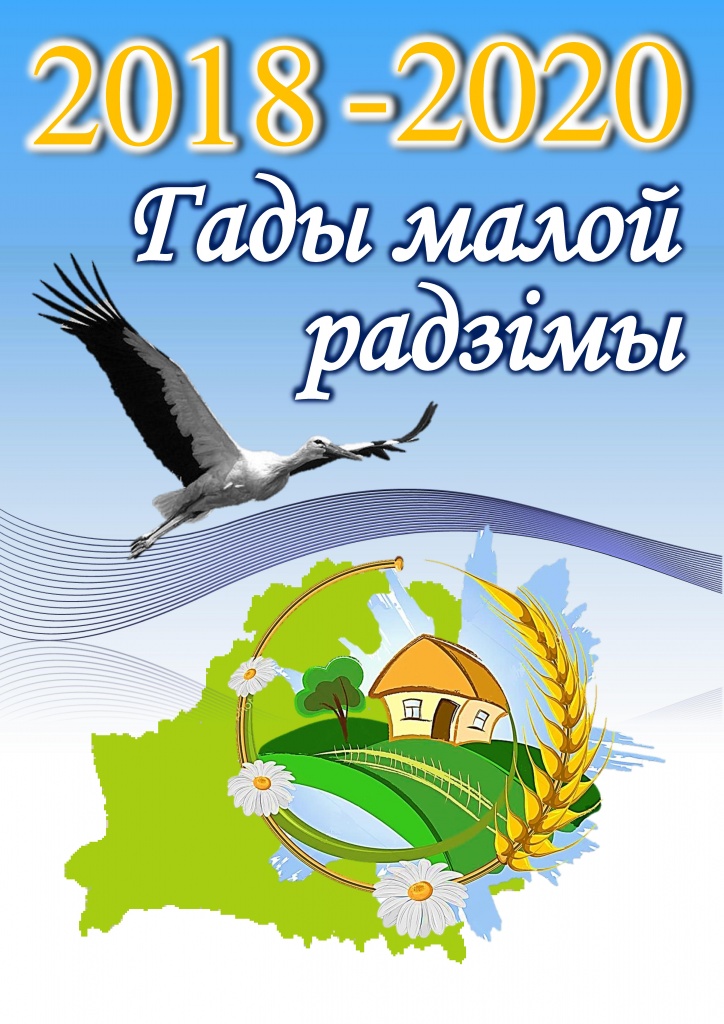 Дырэктар Мокраўскага                                                                                        ВПК дзіцячы сад- СШ  __________ / А.Б. Бзот/                                     ПЛАНмерапрыемстваў ДУА «Мокраўскі ВПК дзіцячы сад – СШ»па правядзенню «Года малой радзімы» на ІІ паўгоддзе 2019/2020 навучальнага года№ п/пНазва мерапрыемстваДата правядзенніАдказныяРабота з навучэнцамі	1Удзел у раённых акцыях, прысвечаных значным падзеям  Пружанскага раёнана працягугоданамеснік па ВР, класныя кіраўнікі, педагог-арганізатар2Экскурсіі на прадпрыемствы горада і раёна	на працягугодакласныя кіраўнікіІнфармацыйныя гадзіны “Няма даражэй Радзімы маёй” студзень, 2019класныя кіраўнікі 3Адзіны дзень інфармавання “Ганаруся сваімі землякамі”студзень, 2019Кадука С.У.4Віктарына «Мая малая Радзіма»	люты, 2020Улога Л.Ю.5Класныя гадзіны да Года малой радзімы:Пазнаваўчы ўрок “Край, дзе я нарадзіўся” Гадзіна адчыненных думак “Мой край – мой гонар”Урок краязнаўства «Я вырас тут і край мне гэты дарагі» люты, 2020класныя кіраўнікі6Арганізацыя тэматычнай кніжнай выставы «Мая Беларусь»	люты, 2020Улога Л.Ю.7Правядзенне экскурсій і паходаў для навучэнцаў (у т. л. паходаў выхаднога дня, пешых экскурсій і г. д.)	на працягугодакласныя кіраўнікі8Арганізацыя фотавыставы  «Школа ў тварах», прысвечанай Году малой радзімы	На працягугодаНамеснік па ВР,Штыкава Н.А.9Стварэнне палатна «Мая малая радзіма» у рамках калектыўнага творчага дзела «Мы – дзеці нашай зямлі!» 	люты - май, 2020Штыкава Н.А., Класныя кіраўнікі10Удзел у Рэспубліканскай акцыі «Я грамадзянін Рэспублікі Беларусь» - урачыстае ўручэнне пашпартоў маладым грамадзянам Рэспублікі Беларусь, прымеркаванае Дню Канстытуцыі Рэспублікі Беларусь.сакавікШтыкава Н.А.лідары ПА «БРСМ»11Выстава дзіцячых работ «Мой край родны!»красавікКласныя кіраўнікі12Удзел у мерапрыемствах, прысвечаных Дню Перамогі	май, 2020Штыкава Н.А.лідары ПА «БРСМ»13Выстава  фатаграфій «Мы – адна каманда»	красавік – кастрычнік, 2020Штыкава Н.А.лідары ПА «БРСМ»14Класныя гадзіны і гутаркі з запрашэннем ветэранаў працы, людзей, якія ўнеслі значны ўклад у развіццё Пружанскага раёна «Кахаю цябе, мой край родны»	верасень - снежань, 2019Класныя кіраўнікі15Фотасесія «Сэлфі с любімым горадам»красавік – май, 2020Штыкава Н.А.лідары ПА «БРСМ»16Краязнаўчыя чытанні "Гісторыя Пружанскага раёна - у лічбах і асобах"май, 2020Гарачэўскі В.А.17Экскурс у гісторыю развіцця спорту Пружанскага раёналіпень, 2020Пракаповіч А.А.18У рамках рэалізацыі праекта "Славутыя выпускнікі» абнаўленне інфармацыі лідэрамі сектара інфармацыйнага забеспячэння вучнёўскага самакіраванняна працягугодаНамеснік дырэктара па ВР,Савет Школьнай Рэспублікі20Да дня беларускага пісьменства інфармацыйная гадзіна “Мова-маці”Люты, 2020Класныя кіраўнікі21Абнаўленне інфармацыі на тэматычным стэндзе «2018 год - Год малой радзімы»на працягугоданамеснік дырэктара па ВР,савет ШР22Размяшчэнне матэрыялаў, прысвечаных Году малой радзімы на сайце ўстановы адукацыі, у газеце «Мокраўскі прамень», мясцовых СМІна працягугоданамеснік дырэктара па ВР,
Штыкава Н.Асавет ШР2.Работа  з бацькамі1Правядзенне экскурсій і паходаў для моладзевых груп (у тым ліку паходаў выхаднога дня, пешых экскурсій і іншых)на працягугодакласныя кіраўнікі2Абнаўленне інфармацыі на тэматычным стэндзе «Знакамітыя выпускнікі школы»на працягугодаНамеснік дырэктара па ВР,
Штыкава Н.Асавет ШР3Удзел у свяце "Выпускны баль - 2018»Чэрвень, 2020Адмiнiстрацыя3.Работа з педагогамі1Адзіныя дзні інфармаванняна працягугоданамеснік дырэктара па ВР
2Круглы стол «Выдатныя настаўнікі нашай школы» красавік, 2020лідары ПА «БРСМ»